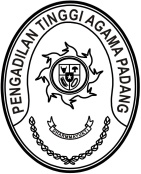 PENGADILAN TINGGI AGAMA PADANGKEPUTUSAN KETUA PENGADILAN TINGGI AGAMA PADANGNOMOR: W3-A/105/KP.00.2/1/2022TENTANGPEMBAGIAN TUGAS DAN TANGGUNG JAWAB KETUA DENGAN WAKIL KETUAPADA PENGADILAN TINGGI AGAMA PADANGDitetapkan di PadangPada tanggal 3 Januari 2022KETUA PENGADILAN TINGGI AGAMA PADANG,Drs. H. ZEIN AHSAN, M.H.NIP. 195508261982031004								LAMPIRAN SURAT KEPUTUSAN KETUA 								PENGADILAN TINGGI AGAMA PADANGNOMOR	: W3-A/105/KP.00.2/1/2022TANGGAL	: 3 JANUARI 2022KETUA PENGADILAN TINGGI AGAMAPADANG,Drs. H. ZEIN AHSAN, M.H.`		NIP. 195508261982031004KETUA PENGADILAN TINGGI AGAMA PADANG,KETUA PENGADILAN TINGGI AGAMA PADANG,KETUA PENGADILAN TINGGI AGAMA PADANG,Menimbang:Bahwa dalam rangka melakukan pembinaan dan pengawasan terhadap pegawai serta untuk meningkatkan kedisiplinan kerja agar tercapainya sasaran yang berdaya guna dan berhasil guna,dipandang perlu menetapkan pembagian pekerjaan/uraian tugas pada Pengadilan Tinggi Agama Padang;Bahwa untuk tertibnya kelancaran tugas dan tanggungjawab antara Ketua dengan Wakil Ketua Pengadilan Tinggi Agama Padang, perlu ditetapkan dalam sebuah Surat Keputusan;Mengingat:Undang-undang Nomor 43 Tahun 1999 tentang Perubahan atas Undang-undang Nomor 8 Tahun 1974 tentang Pokok-pokok Kepegawaian;Undang-undang Nomor 3 Tahun 2009 tentang perubahan kedua Undang Undang Nomor 14 tahun 1985 tentang Mahkamah Agung;Undang-undang Nomor 48 Tahun 2009 tentang Kekuasaan Kehakiman;Undang-undang Nomor 50 Tahun 2009 tentang perubahan kedua Undang Undang Nomor 7 tahun 1989 tentang Peradilan Agama;Peraturan Pemerintah Nomor 30 Tahun 1980 tentang Peraturan Disiplin Pegawai Negeri;Keputusan Presiden Nomor 21 Tahun 2004 tentang Pengalihan, Organisasi, Administrasi dan Finansial di Empat Lingkungan Peradilan ke Mahkamah Agung;Peraturan Mahkamah Agung RI nomor 1 tahun 2017 tentang Perubahan atas Peraturan Mahakamah Agung RI Nomor 7 tahun 2015 tentang Organisasi dan Tata Kerja Kepanieraan dan Kesekretariatan Peradilan;Dengan Mencabut Keputusan Ketua Pengadilan Tinggi Agama Padang Nomor   W3-A/81/KP.00.2/1/2021 tanggal 4 Januari 2021 tentang Pembagian Tugas dan Tanggung Jawab Ketua dengan Wakil Ketua Pada Pengadilan Tinggi Agama Padang.MEMUTUSKANMEMUTUSKANMEMUTUSKANMenetapkan:Pertama:Menetapkan pembagian Tugas Ketua dan Wakil Ketua Pengadilan Tinggi Agama Padang sebagaimana diatur dalam lampiran keputusan ini;Kedua:Keputusan ini berlaku terhitung sejak tanggal ditetapkan dengan ketentuan apabila terdapat kekeliruan akan diperbaiki sebagaimana mestinya.NONAMA/JABATANRINCIAN TUGAS1Drs. H. Zein Ahsan, M.H./KetuaMemimpin jalannya peradilan dalam membuat kebijakan ke dalam (intern) dan keluar (ekstern);Mengkoordinir secara umum tugas-tugas Wakil Ketua, para Hakim, Panitera dan Sekretaris seluruh pelaksanaan tugas-tugas di Kepaniteraan dan Kesekretariatan.Menerima dan menginventarisir semua laporan dan permasalahan yang dihadapi serta menyelesaikannya dengan melibatkan semua unsur pimpinan dan Hakim-Hakim Pengadilan Tinggi Agama Padang;Mengadakan pengawasan dan pembinaan kepada pejabat-pejabat fungsional maupun struktural baik secara langsung maupun tidak langsung;2Dr. Abd. Hakim, M.H.I./Wakil KetuaMembantu Ketua Pengadilan Tinggi Agama Padang demi lancarnya tugas-tugas jalannya suatu Peradilan yang baik terutama jalannya tugas-tugas Intern;Mengkoordinir tugas-tugas hakim dan tugas-tugas hakim pengawas bidang;Menerima dan melaporkan hasil pengawasan Hakim pengawas tersebut kepada Ketua dengan menyampaikan rekomendasi penyelesaian permasalahan jika diperlukan;Melakukan pengawasan secara langsung maupun tidak langsung terhadap kedisiplinan, pelaksanaan tugas dari semua Hakim, Panitera dan Sekretaris, Pejabat Fungsional, Pejabat Struktural serta seluruh Pegawai Pengadilan Tinggi Agama Padang;Melaksanakan pembinaan secara berkala tentang tugas masing-masing bidang,baik dalam penyelesaian perkara oleh Hakim, tugas-tugas pejabat fungsional dan struktural;Menginventarisir seluruh permasalahan dan kendala yang dihadapi para hakim dan aparatur kemudian dilakukan rapat-rapat untuk penyelesaian permasalahan jika diperlukan;Memimpin pelaksanaan Baperjakat dan melaporkan hasilnya kepada Ketua;